LIKOVNA UMETNOST LIKOVNA UMETNOST – NAVODILA ZA LIKOVNO USTVARJANELIKOVNA NALOGA – NOVOLETNE VOŠČILNICEZačel se je mesec december, praznični mesec, ki bo letos za vse nas precej drugačen, kot smo ga vajeni. Preživeli ga bomo v najožjem družinskem krogu.Prijatelje in znance pa lahko razveselimo tudi na daljavo z novoletnimi voščilnicami, ki jih izdelamo sami.To likovno nalogo bomo izvedli vsi od 4.r do 9.r.NAPOTKI ZA DELO: Poiščite  materiale, ki jih imate doma (barvne papirje- reklame, ovojni papir, koledarje, časopis….). Po svoji domišljiji izdelaj novoletno voščilnico s pomočjo materiala, ki ga imaš na voljo doma.Preden voščilnico pošlješ svojim znancem, jo slikaj in jo pošlji meni, da bom zabeležila, da je likovna naloga opravljena.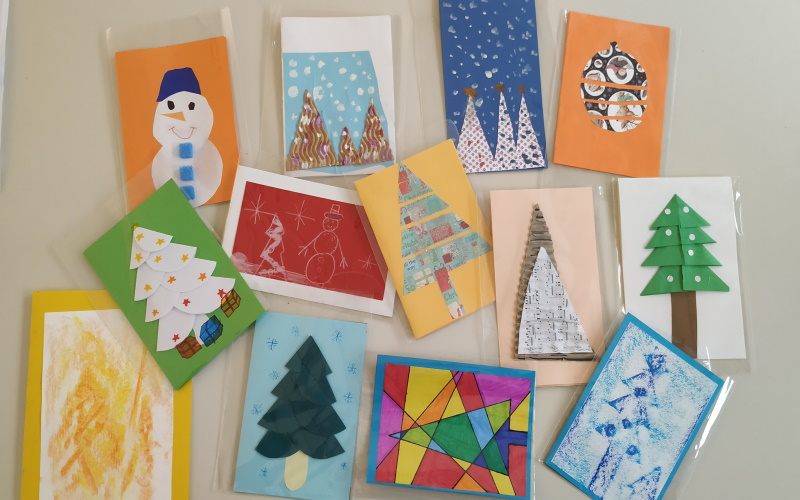 Želim ti lepe praznične dni in veliko užitkov pri ustvarjanju voščilnic in krasitvi doma!Greta HostnikTJA – video ura. Učbenik, stran 32 (posnetki 1.60, 1.61 in 1.62).Slovarček besed:sunglasses – sončna očala		sun – sonce			glasses – očalasandals – sandale/natikačiswimsuit – kopalke				swim – plavati 		suit – oblekascarf – šal					raincoat – dežni plašč			rain – dež			coat – plaščwoolly hat - volnena kapagloves – rokaviceshorts – kratke hlačeGUM – TeamsiMATEMATIKAZ novimi nalogami prihaja zopet poštevanka, zato jo temeljito ponovi.V primeru, ki ga imaš na strani 90, si dobro poglej sličico. 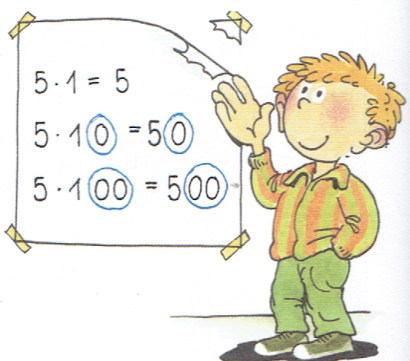 Toliko števil, kot jih dodamo enemu izmed faktorjev, jih dodamo tudi zmnožku!1 + 1 + 1 + 1 + 1 = 5 * 1 = 510 + 10 + 10 + 10 + 10 = 5 * 10 = 50100 + 100 + 100 + 100 + 100 = 5 * 1001000 + 1000 + 1000 + 1000 + 1000 = 5 * 10005 * 10 = 10 * 5 Pravilo pravi: Če faktorjema zamenjamo mesto, se zmnožek ne spremeni!Reši naloge v delovnem učbeniku na straneh 90 in 91. Želim ti uspešno delo.